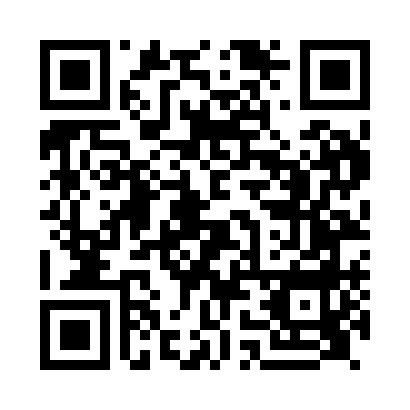 Prayer times for Buccleuch, The Scottish Borders, UKMon 1 Jul 2024 - Wed 31 Jul 2024High Latitude Method: Angle Based RulePrayer Calculation Method: Islamic Society of North AmericaAsar Calculation Method: HanafiPrayer times provided by https://www.salahtimes.comDateDayFajrSunriseDhuhrAsrMaghribIsha1Mon2:564:351:167:029:5711:362Tue2:564:361:167:029:5611:363Wed2:574:371:177:029:5611:364Thu2:574:381:177:019:5511:365Fri2:584:391:177:019:5411:366Sat2:594:401:177:019:5411:357Sun2:594:411:177:019:5311:358Mon3:004:421:177:009:5211:359Tue3:014:441:187:009:5111:3410Wed3:014:451:186:599:5011:3411Thu3:024:461:186:599:4911:3312Fri3:034:481:186:589:4811:3313Sat3:034:491:186:589:4711:3214Sun3:044:501:186:579:4611:3215Mon3:054:521:186:579:4411:3116Tue3:064:531:186:569:4311:3117Wed3:064:551:196:559:4211:3018Thu3:074:561:196:559:4011:2919Fri3:084:581:196:549:3911:2920Sat3:094:591:196:539:3711:2821Sun3:105:011:196:529:3611:2722Mon3:105:031:196:519:3411:2623Tue3:115:041:196:519:3311:2524Wed3:125:061:196:509:3111:2525Thu3:135:081:196:499:2911:2426Fri3:145:091:196:489:2711:2327Sat3:155:111:196:479:2611:2228Sun3:165:131:196:469:2411:2129Mon3:165:151:196:459:2211:2030Tue3:175:161:196:439:2011:1931Wed3:185:181:196:429:1811:18